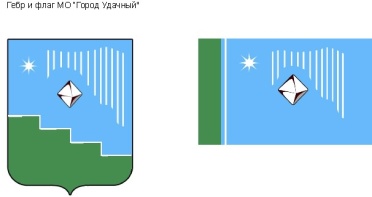 Российская Федерация (Россия)Республика Саха (Якутия)Муниципальное образование «Город Удачный»Городской Совет депутатовIV созывПРЕЗИДИУМРЕШЕНИЕ17 марта 2021 года                                                                        	                                       № 2-3О  поощрении благодарственным письмом городского Совета депутатов МО «Город Удачный»В соответствии с Положением о наградах и поощрениях муниципального образования  «Город Удачный»  Мирнинского района Республики Саха (Якутия), на основании решения городской комиссии по наградам и поощрениям Президиум городского Совета депутатов решил:За добросовестное выполнение своих должностных обязанностей по охране общественного порядка и обеспечению общественной безопасности города Удачного и в связи с празднованием Дня войск национальной гвардии Российской Федерации поощрить благодарственным письмом городского Совета депутатов МО «Город Удачный» Миронову Саргылану Семеновну, дежурную пульта управления пункта централизованной охраны Мирнинского ОВО – филиала ФГКУ «УВО ВНГ России по Республике Саха «Якутия)» (дислокация г. Удачный). Опубликовать настоящее решение в средствах массовой информации.Настоящее решение вступает в силу со дня его принятия. Контроль исполнения настоящего решения возложить на председателя городского Совета депутатов В.В. Файзулина.Председательгородского Совета депутатов         	                                              В.В. Файзулин